Please Help Us! Share YOUR evangelism story(s) in the new book we are creating with CEPI: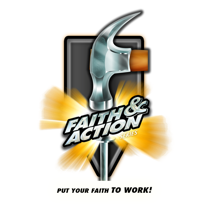 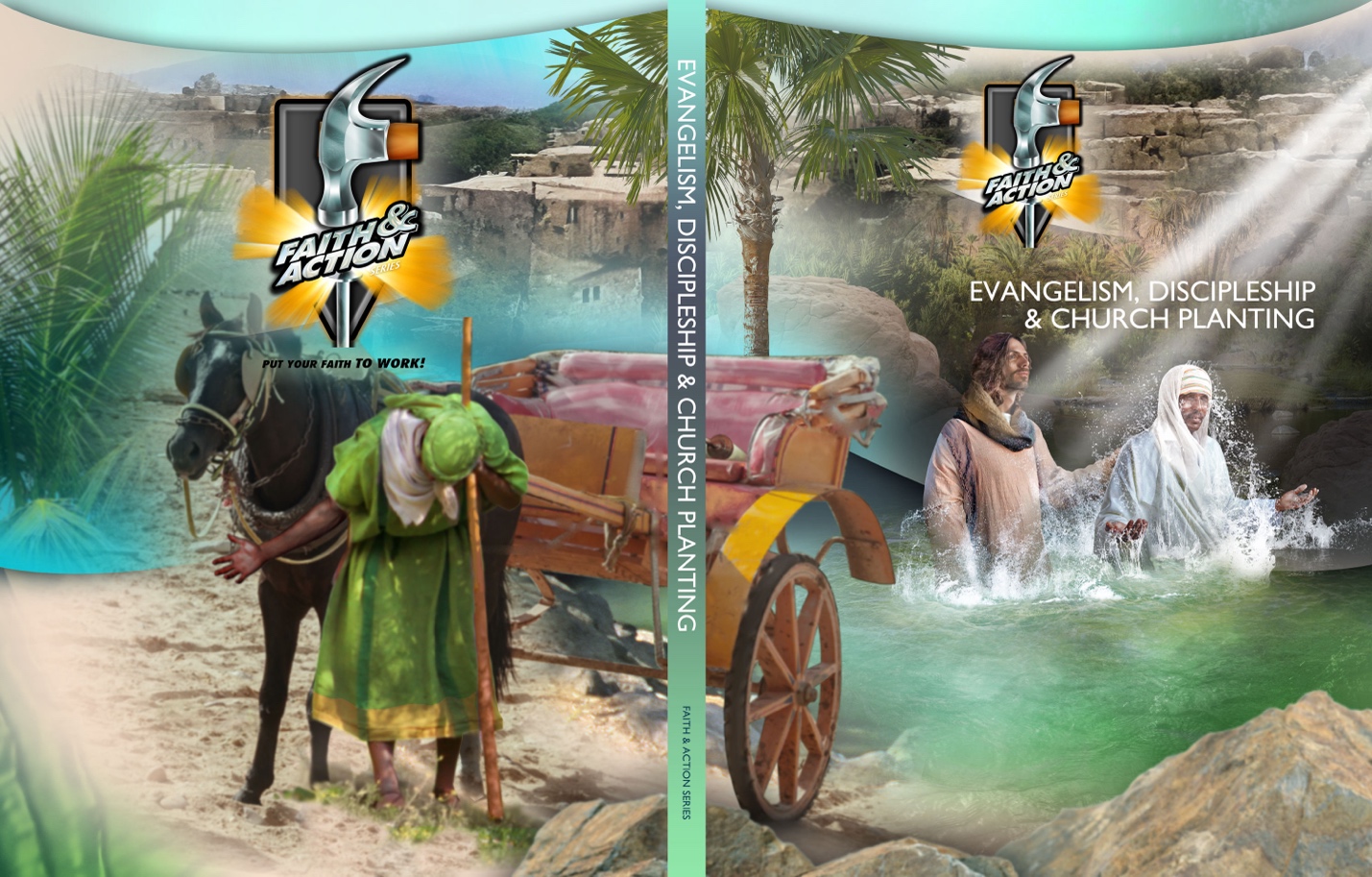 As our thank you, come by our table and receive a free Faith & Action book ($30 retail).Choose ANY of these 7 methods of evangelism:Your name ___________________ _________________________________  Cell: ______________________
Email _____________________________________________________________________________________Your photo to put with your story in the new book (Please attach)7 Questions to Answer As You Share Your StoryQuestion 1: (Title) What is the title of your story (About 5 words or less).Question 2: (Introduction) What is your story about? Example: This story is about how I used the _________ approach of evangelism to connect _________(person) with Christ and our new church.Question 3: (Goal) What was your goal?Question 4: (Challenges) What challenges did you face?Question 5: (Keys) How did the Holy Spirit help you succeed?Question 6: (Result) What is the result of this evangelism story?Question 7: (Action steps) What recommendations do you have for others practicing evangelism?Please complete this form and return to us via text, email, or in writing at our table.Methods of Evangelism Examples1. Direct ApproachPeter in Acts 2. Philip at Samaria (Acts 8)Asking a stranger: Suppose you died today and stood at the gates of heaven, and found them closed. What would you answer if an angel asked you, “Why should I open the gates and let you in?” 2. Intellectual ApproachPaul at Athens, reasoning with philosophers about the unknown God (Acts 17)3. Testimonial ApproachSharing your story about how you became a follower of Jesus. The woman of Samaria who left the well to tell others about Jesus (Jn. 4). 4. Friendship ApproachPhillip discovered Jesus, and then went to tell his brother, Nathaniel (Jn. 1:48).5. Invitational ApproachInvite someone to events, such as: a home group. a meal, a Bible study, a musical event, a special evening for women or men; a Bible story for children; an event for youth; a breakfast for men, with a special speaker; a church picnic or ball game; a Christian movie, like the Chosen; a Church bake sale 6. Service ApproachTutoring students; neighborhood cleanup; meals, groceries or clothes for people in need; painting a school classroom; praying with the sick; visiting the elderly, reading the Bible to them and just taking time to talk with them.7. Other Approach?Faith & Action Contacts:Cell: 417-619-3538       Email: Elizabeth@FaithAndActionSeries.org   Table # _______Websites to download form:
7 Questions to Answer As You Share Your Story www.SerieFeYAccion.org/CMNwww.FaithAndActionSeries.org/CMN